Министерство науки и высшего образования Российской Федерации
Федеральное государственное бюджетное образовательное учреждение высшего образования«Московский государственный технический университет имени Н.Э. Баумана(национальный исследовательский университет)»ИНДИВИДУАЛЬНЫЙ ПЛАН РАБОТЫ СТУДЕНТА, ОБУЧАЮЩЕГОСЯ ПО 
ПРОГРАММЕ МАГИСТРАТУРЫСтудент 												(Фамилия, Имя, Отчество)Период обучения 	01 сентября 2017г. – 31 августа 2019г.Направление подготовки 	54.04.01 Дизайн(Код, наименование направления подготовки)Магистерская программа 	 54.04.01_01 	Промышленный дизайнРуководитель магистерской программы 	Брекалов В.Г.(Фамилия, Имя, Отчество)Москва, 2019г.Общие сведенияУчебный план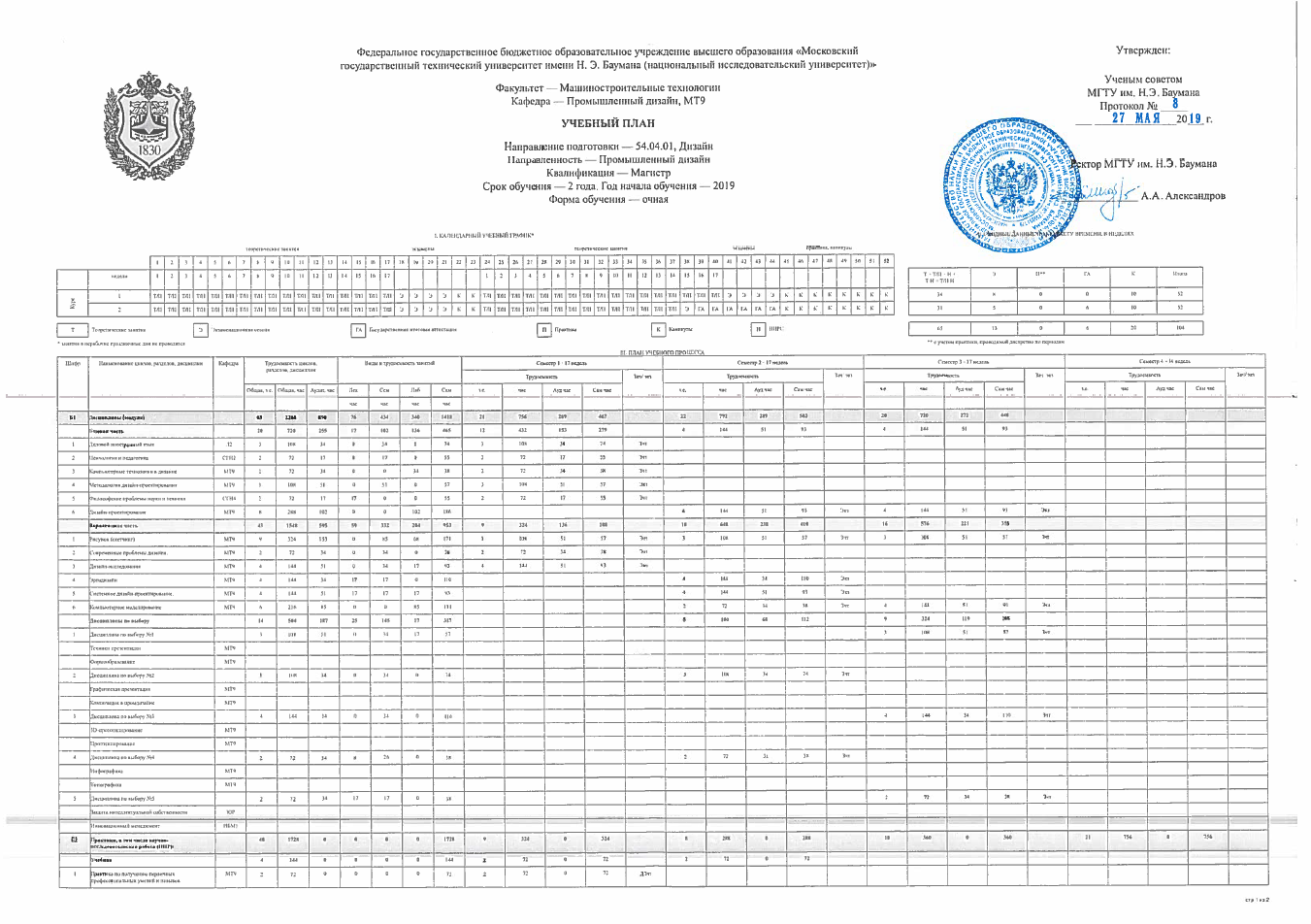 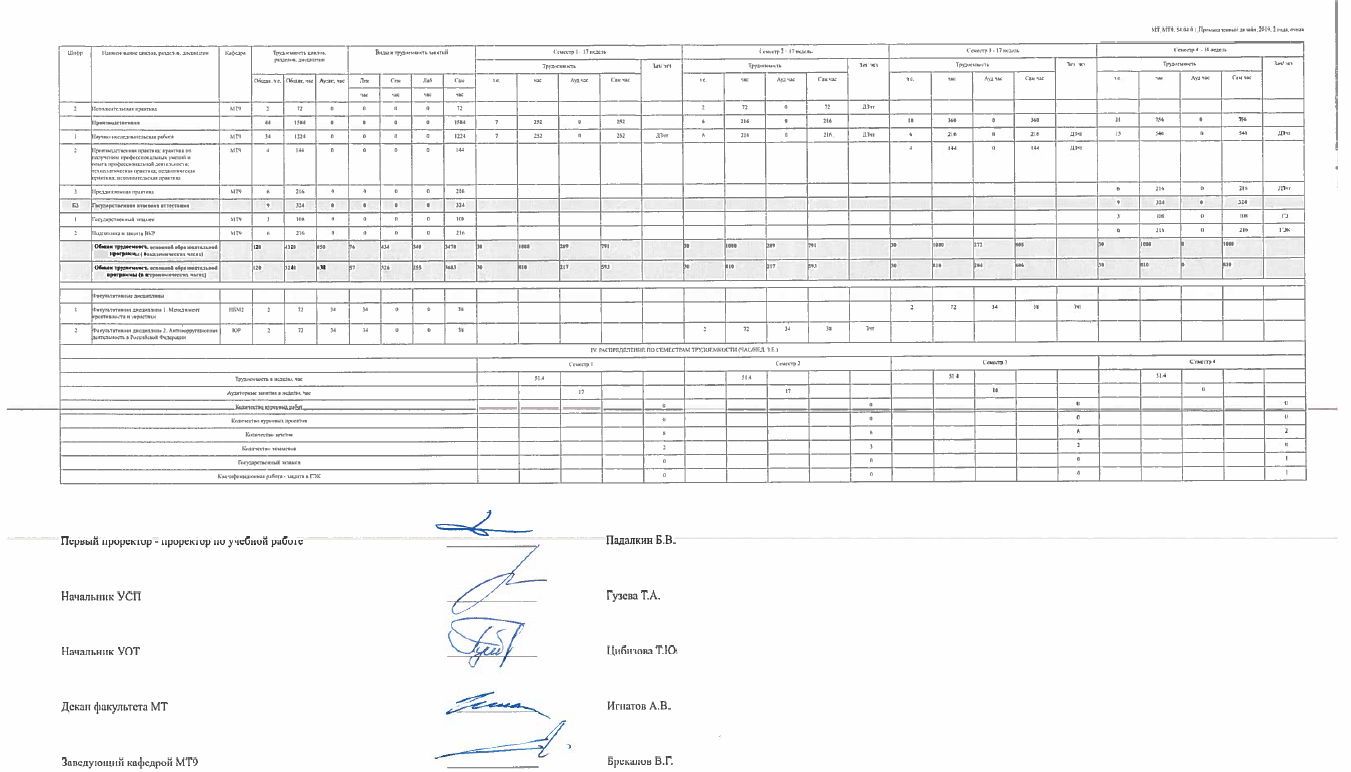 Дисциплины по выбору студента и 
факультативные дисциплиныПервый год обученияВторой год обученияПрактики, в том числе НИРНаучно-исследовательская работаПрактикаСеместр 1.Содержание задания на практику:Семестр 2.Содержание задания на практику:Семестр 3Содержание задания на практику:Семестр 4Содержание задания на практику:Результаты работы над магистерской диссертациейЛичные достиженияУчастие в конференцияхПодготовка публикацийФормирование электронного портфолиоУчастие в конкурсах на получение грантаФорма контроля выполнения индивидуального магистерского планаВ конце каждого семестра магистрант должен представлять краткий отчет о выполнении учебного плана и полученных научных результатах.Отчет представляется в печатном виде и в виде мультимедийной презентации, иллюстрирующей полученные результаты.Отзыв научного руководителя о магистерской диссертации и о готовности к защитеРАССМОТРЕН НА ЗАСЕДАНИИ КАФЕДРЫ	       Промышленный дизайн		(название кафедры)Зав. кафедрой МТ-9	Брекалов В.Г.(Ф.И.О.)(подпись)«	»  «		»  2017 г.УТВЕРЖДАЮДекан факультета МТ	Игнатов А.В.(Ф.И.О.) (подпись)«	»  «		»  2019 г.СтудентФ.И.О.Ф.И.О.Предыдущее образованиеуровень, направление подготовки, ВУЗуровень, направление подготовки, ВУЗФакультетМТМашиностроительные технологииКафедраМТ-9Промышленный дизайнНаправлениеподготовки54.04.01ДизайнНаправлениеподготовкиСрок получения образованияв очной форме обучения2 годаФорма обученияочнаяочнаяМагистерскаяпрограмма54.04.01_01Промышленный дизайнМагистерскаяпрограммаРуководитель магистерской программыБрекалов Владимир ГригорьевичБрекалов Владимир ГригорьевичРуководитель магистерской программыФ.И.О.Ф.И.О.Руководитель магистерской программык.т.н., заведующий кафедройк.т.н., заведующий кафедройРуководитель магистерской программыученая степень, ученое звание, должностьученая степень, ученое звание, должностьНаучныйруководительНаучныйруководительФ.И.О.Ф.И.О.НаучныйруководительНаучныйруководительученая степень, ученое звание, должностьученая степень, ученое звание, должностьТема ВКР магистраТема ВКР магистраТема ВКР магистраПодпись научного руководителя студента  _________________________________________Тема  утверждена  на заседании  кафедры от  «_____» _____________________ 20_______г. протокол  № ______Подпись заведующего кафедрой  _________________________________________________ Приказ   от  «______»   ____________________    20_____ г     №  __________Корректировка (уточнение) темы (при необходимости)_________________________________________________Подпись научного руководителя студента __________Уточненная тема утверждена на заседании кафедры  от «____ » ________________  20___г. протокол № _______Подпись заведующего кафедрой    ________________________________________________Приказ   от  «______»   ____________________    20_____ г     №  __________Подпись научного руководителя студента  _________________________________________Тема  утверждена  на заседании  кафедры от  «_____» _____________________ 20_______г. протокол  № ______Подпись заведующего кафедрой  _________________________________________________ Приказ   от  «______»   ____________________    20_____ г     №  __________Корректировка (уточнение) темы (при необходимости)_________________________________________________Подпись научного руководителя студента __________Уточненная тема утверждена на заседании кафедры  от «____ » ________________  20___г. протокол № _______Подпись заведующего кафедрой    ________________________________________________Приказ   от  «______»   ____________________    20_____ г     №  __________Государственныйэкзаменпредусмотрен, 2021г.предусмотрен, 2021г.Государственныйэкзаменсделать запись «не предусмотрен» или указать месяц и год сдачисделать запись «не предусмотрен» или указать месяц и год сдачиСрок представления ВКР магистра2021г.2021г.Срок представления ВКР магистрауказать месяц и год представления магистерской диссертации к защитеуказать месяц и год представления магистерской диссертации к защитеЗаведующий кафедройВ.Г. Брекаловподпись, датафамилия, инициалыРуководитель магистерской программыВ.Г. Брекаловподпись, датафамилия, инициалыНаучный руководительподпись, датафамилия, инициалыСтудентподпись, датафамилия, инициалыУчебные дисциплиныФорма контроля(экзамен /зачет)Трудоемкость дисциплинТрудоемкость дисциплинТрудоемкость дисциплинТрудоемкость дисциплинТрудоемкость дисциплинРезультат контроляПодпись руководителяУчебные дисциплиныФорма контроля(экзамен /зачет)Результат контроляПодпись руководителяДисциплины направления подготовки и магистерской программыДисциплины направления подготовки и магистерской программыДисциплины направления подготовки и магистерской программыДисциплины направления подготовки и магистерской программыДисциплины направления подготовки и магистерской программыДисциплины направления подготовки и магистерской программыДисциплины направления подготовки и магистерской программыДисциплины направления подготовки и магистерской программыДисциплины направления подготовки и магистерской программы1. В соответствии с учебным планомДисциплины по выбору студентовДисциплины по выбору студентовДисциплины по выбору студентовДисциплины по выбору студентовДисциплины по выбору студентовДисциплины по выбору студентовДисциплины по выбору студентовДисциплины по выбору студентовДисциплины по выбору студентов1. 2. 3.4.5.6.Факультативные дисциплиныФакультативные дисциплиныФакультативные дисциплиныФакультативные дисциплиныФакультативные дисциплиныФакультативные дисциплиныФакультативные дисциплиныФакультативные дисциплиныФакультативные дисциплины1. 2. Научно-исследовательский семинарНаучно-исследовательский семинарНаучно-исследовательский семинарНаучно-исследовательский семинарНаучно-исследовательский семинарНаучно-исследовательский семинарНаучно-исследовательский семинарНаучно-исследовательский семинарНаучно-исследовательский семинарНИСдиф.зачет Учебные дисциплиныФорма контроля(экзамен/зачет)Трудоемкость дисциплин Трудоемкость дисциплин Трудоемкость дисциплин Трудоемкость дисциплин Трудоемкость дисциплин Результат контроляПодписьруководителяУчебные дисциплиныФорма контроля(экзамен/зачет)Результат контроляПодписьруководителяДисциплины направления подготовки и магистерской программыДисциплины направления подготовки и магистерской программыДисциплины направления подготовки и магистерской программыДисциплины направления подготовки и магистерской программыДисциплины направления подготовки и магистерской программыДисциплины направления подготовки и магистерской программыДисциплины направления подготовки и магистерской программыДисциплины направления подготовки и магистерской программыДисциплины направления подготовки и магистерской программыДисциплины по выбору студентовДисциплины по выбору студентовДисциплины по выбору студентовДисциплины по выбору студентовДисциплины по выбору студентовДисциплины по выбору студентовДисциплины по выбору студентовДисциплины по выбору студентовДисциплины по выбору студентов1. 2. 3.4.Факультативные дисциплиныФакультативные дисциплиныФакультативные дисциплиныФакультативные дисциплиныФакультативные дисциплиныФакультативные дисциплиныФакультативные дисциплиныФакультативные дисциплиныФакультативные дисциплины1. 2. 3.Научно-исследовательский семинарНаучно-исследовательский семинарНаучно-исследовательский семинарНаучно-исследовательский семинарНаучно-исследовательский семинарНаучно-исследовательский семинарНаучно-исследовательский семинарНаучно-исследовательский семинарНаучно-исследовательский семинарНИСдиф.зачет НомерсеместраЗадачи и содержание НИРРезультаты аттестацииПримечание11223344Тип практикиСрок выполненияБаза практикиСпособ проведения (стационарная / выездная)Учебная практика. Практика по получению первичных профессиональных умений и навыковЗадание выдалНаучный руководительподпись, датафамилия, инициалыЗадание получилСтудентподпись, датафамилия, инициалыОтметка об исполненииЗадание выполненоНаучный руководительподпись, датафамилия, инициалыТип практикиСрок выполненияБаза практикиСпособ проведения (стационарная / выездная)Учебная практика. Исполнительская практикаЗадание выдалНаучный руководительподпись, датафамилия, инициалыЗадание получилСтудентподпись, датафамилия, инициалыОтметка об исполненииЗадание выполненоНаучный руководительподпись, датафамилия, инициалыТип практикиСрок выполненияБаза практикиСпособ проведения (стационарная / выездная)Производственная практика: практика по получению профессиональных умений и опыта профессиональной деятельности; технологическая практика; педагогическая практика; исполнительская практикаЗадание выдалНаучный руководительподпись, датафамилия, инициалыЗадание получилСтудентподпись, датафамилия, инициалыОтметка об исполненииЗадание выполненоНаучный руководительподпись, датафамилия, инициалыТип практикиСрок выполненияБаза практикиСпособ проведения (стационарная / выездная)Преддипломная практикаЗадание выдалНаучный руководительподпись, датафамилия, инициалыЗадание получилСтудентподпись, датафамилия, инициалыОтметка об исполненииЗадание выполненоНаучный руководительподпись, датафамилия, инициалы№Дата. Название конференцииНазвание докладаОтметка о выполненииПримечание123№Наименование научного изданияНазвание статьиСрокпредставленияОтметка о выполненииПримечание123№Наименование электронного компонентаФормат электронного компонентаСрокпредставленияОтметка о выполненииПримечание123№Наименование конкурсаНазвание заявкиСрокпредставленияОтметка о выполненииПримечание12Номер семестраСроки отчетаОтметка о выполнении этапа научным руководителем магистранта (ФИО, подпись)Отметка о выполнении этапа по результатам презентации (ФИО, подпись 
членов комиссии)1С 01.02.2020г. по 15.02.2020г.2С 26.06.2018г. по 04.07.2020г.3С 01.02.2021г. 15.02.2021г.4Защита магистерской диссертацииНаучный руководительподпись, датафамилия, инициалы